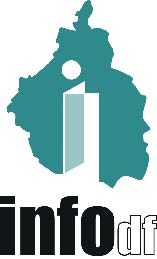 ORDEN DEL DÍAORDEN DEL DÍAI. 	Lista de asistencia y verificación del quórum legal. II.	Lectura, discusión y, en su caso, aprobación del Orden del Día.III.	Presentación, análisis y en su caso, aprobación del Proyecto de Acta de la Vigésima Novena Sesión Ordinaria del Pleno del Instituto de Acceso a la Información Pública y Protección de Datos Personales del Distrito Federal, celebrada el 19 de agosto de 2015.IV.	Presentación, análisis y, en su caso, aprobación del Proyecto de Acuerdo mediante el cual se aprueba la suscripción del Convenio de Colaboración que celebrarán el Instituto Nacional de Administración Pública, A.C. y el Instituto de Acceso a la Información Pública y Protección de Datos Personales del Distrito Federal.V.	Presentación, análisis y, en su caso, aprobación del Proyecto de Acuerdo mediante el cual se aprueba la suscripción del Convenio de Colaboración que celebrarán la Comisión de Derechos Humanos del Distrito Federal y el Instituto de Acceso a la Información Pública y Protección de Datos Personales del Distrito Federal.VI.		Presentación, discusión y, en su caso, aprobación de los siguientes Proyectos de Resolución de Recursos de Revisión interpuestos ante el INFODF, en materia de solicitudes de acceso, rectificación, cancelación y oposición a datos personales:VI.1.	Resolución al Recurso de Revisión interpuesto en contra de la Secretaría de Seguridad Pública del Distrito Federal, con expediente número RR.SDP.039.VI.1.	Resolución al Recurso de Revisión interpuesto en contra de Instituto de Verificación Administrativa del Distrito Federal, con expediente número RR.SDP.041/2015.VII.		Presentación, discusión y, en su caso, aprobación de los siguientes Proyectos de Resolución de Recursos de Revisión interpuestos ante el INFODF, en materia de solicitudes de acceso a la información pública:VII.1.	Resolución al Recurso de Revisión interpuesto en contra de la Universidad Autónoma de la Ciudad de México, con expediente número RR.SIP.0396.VII.2.	Resolución al Recurso de Revisión interpuesto en contra de la Delegación Gustavo A. Madero, con expediente número RR.SIP.0655/2015.VII.3.	Resolución al Recurso de Revisión interpuesto en contra de la Delegación Benito Juárez, con expediente número RR.SIP.0691/2015.VII.4.	Resolución al Recurso de Revisión interpuesto en contra de la Delegación Benito Juárez, con expediente número RR.SIP.0787/2015.VII.5.	Resolución al Recurso de Revisión interpuesto en contra de la Delegación Venustiano Carranza, con expediente número RR.SIP.0717/2015.VII.6.	Resolución al Recurso de Revisión interpuesto en contra de la Procuraduría General de Justicia del Distrito Federal, con expediente número RR.SIP.0736/2015.VII.7.	Resolución al Recurso de Revisión interpuesto en contra de la Procuraduría General de Justicia del Distrito Federal, con expediente número RR.SIP.0745/2015.VII.8.	Resolución al Recurso de Revisión interpuesto en contra de la Procuraduría General de Justicia del Distrito Federal, con expediente número RR.SIP.0754/2015 y su Acumulado RR.SIP.0755/2015.VII.9.	Resolución al Recurso de Revisión interpuesto en contra de la delegación Tlalpan, con expediente número RR.SIP.0746/2015.VII.10.	Resolución al Recurso de Revisión interpuesto en contra de la Junta Local de Conciliación y Arbitraje del Distrito Federal, con expediente número RR.SIP.0749/2015.VII.11.	Resolución al Recurso de Revisión interpuesto en contra de la Delegación Iztapalapa, con expediente número RR.SIP.0750/2015.VII.12.	Resolución al Recurso de Revisión interpuesto en contra de la Delegación Iztapalapa, con expediente número RR.SIP.0817/2015.VII.13.	Resolución al Recurso de Revisión interpuesto en contra de la Secretaría de Desarrollo Urbano y Vivienda, con expediente número RR.SIP.0752/2015.VII.14.	Resolución al Recurso de Revisión interpuesto en contra de la Asamblea Legislativa del Distrito Federal, con expediente número RR.SIP.0758/2015.VII.15.	Resolución al Recurso de Revisión interpuesto en contra de la Asamblea Legislativa del Distrito Federal, con expediente número RR.SIP.0770/2015.VII.16.		Resolución al Recurso de Revisión interpuesto en contra del Instituto de las Mujeres del Distrito Federal, con expediente número RR.SIP.0767/2015.VII.17.	Resolución al Recurso de Revisión interpuesto en contra de la Secretaría de Movilidad, con expediente número RR.SIP.0772/2015.VII.18.	Resolución al Recurso de Revisión interpuesto en contra de la Delegación Coyoacán, con expediente número RR.SIP.0778/2015.VII.19.	Resolución al Recurso de Revisión interpuesto en contra de la Secretaría de Gobierno, con expediente número RR.SIP.0783/2015.VII.20.	Resolución al Recurso de Revisión interpuesto en contra de la Consejería Jurídica y de Servicios Legales, con expediente número RR.SIP.0794/2015.VII.21.	Resolución al Recurso de Revisión interpuesto en contra del Tribunal Superior de Justicia del Distrito Federal, con expediente número RR.SIP.0803/2015.VII.22.	Resolución al Recurso de Revisión interpuesto en contra de la Secretaría de Seguridad Pública del Distrito Federal, con expediente número RR.SIP.0816/2015.VIII.		Presentación, discusión y, en su caso, aprobación del siguiente Proyecto de Resolución respecto de un probable incumplimiento a las obligaciones contenidas en la Ley de Protección de Datos Personales para el Distrito Federal:VIII.1.	Expediente PDP.0014/2015, en contra de la Secretaría de Seguridad Pública del Distrito Federal.IX.		Asuntos generales.